Qui ?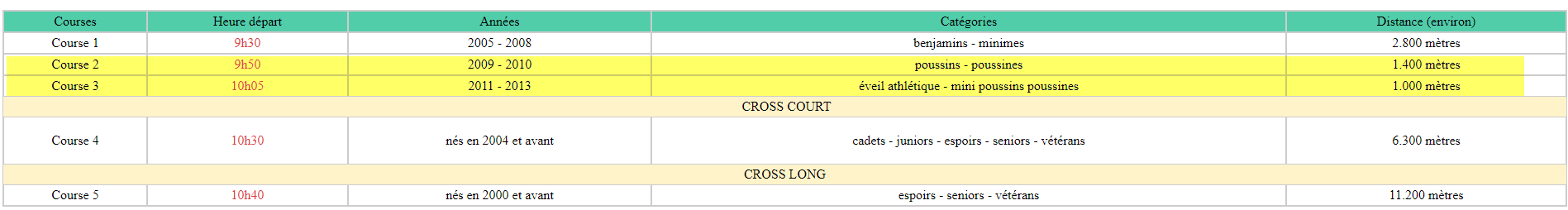 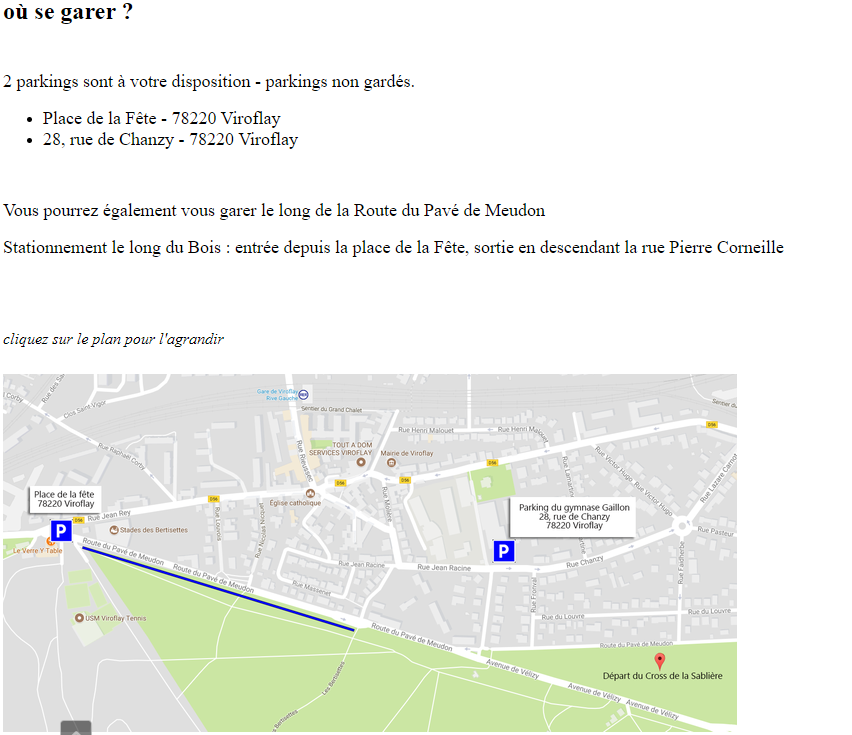 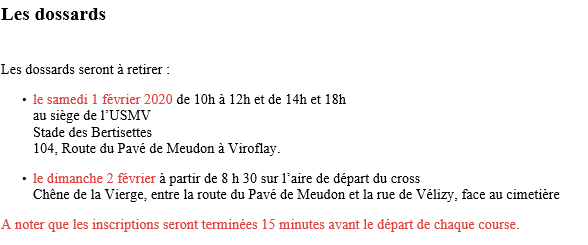 